ΠΟΛΥΤΕΧΝΕΙΟ ΚΡΗΤΗΣ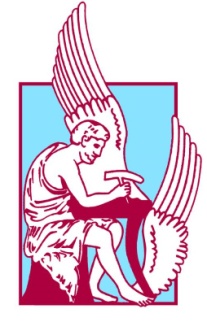 Σχολή  Χημικών Μηχανικών και Μηχανικών Περιβάλλοντος, Πολυτεχνειούπολη, Χανιά 73100Πρόγραμμα Μεταπτυχιακών Σπουδών «ΠΕΡΙΒΑΛΛΟΝΤΙΚΗ ΜΗΧΑΝΙΚΗ»AITΗΣΗ Του/της 	αριθμ. μητρ.	Διεύθυνση	Τηλ. 	Ε-mail 	Συμφωνώ για τον ορισμό μου ως Επιβλέπων/ουσα και προτείνω ως μέλη της Τριμελούς  εξεταστικής επιτροπής:1.  ………………………………………2.  ………………………………………3………………………………………...Ο/Η Επιβλέπων/ουσαΗ Συντονιστική Επιτροπή (έγκριση-υπογραφή) Προς:	α)τη Συντονιστική Επιτροπή του Π.Μ.Σ.	β) τη Συνέλευση ΤμήματοςΠαρακαλώ να εγκρίνετε τον ορισμό του/της κ..........................................................................., ως Επιβλέποντος/ουσας της Μεταπτυχιακής Διπλωματικής Εργασίας μου, μεΤίτλο: «			:	»Title:«				»Επισυνάπτω περίληψη της προτεινόμενης Μεταπτυχιακής Διπλωματικής ΕργασίαςΧανιά, ……………….20...O/H αιτών ……………………….